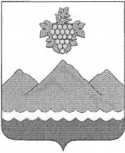 РЕСПУБЛИКА ДАГЕСТАНАДМИНИСТРАЦИИ МУНИЦИПАЛЬНОГО РАЙОНА
«ДЕРБЕНТСКИЙ РАЙОН»ПОСТАНОВЛЕНИЕ«31» мая 2022 г.	                                                                                                         №126О внесении изменений в постановление Администрации
муниципального района «Дербентский район» от 05.03.2022 г. №57 «Об
утверждении Порядка проведения мониторинга по определению
количества животных без владельцев на территории муниципального
района «Дербентский район» и методики расчета нормативов средней
стоимости услуг на финансирование расходов, связанных с
осуществлением государственных полномочий в области обращения с
животными без владельцев, на 2022 год»В целях привидения постановления Администрации муниципального района «Дербентский район» от 05.03.2022 г. №57 «Об утверждении Порядка проведения мониторинга по определению количества животных без владельцев на территории муниципального района «Дербентский район» и методики расчета нормативов средней стоимости услуг на финансирование расходов, связанных с осуществлением государственных полномочий в области обращения с животными без владельцев, на 2022 год» в соответствие с Законом Республики Дагестан от 10.05.2017 № 37 «О наделении органов местного самоуправления муниципальных образований Республики Дагестан государственными полномочиями Республики Дагестан по организации мероприятий при осуществлении деятельности по обращению с животными без владельцев», руководствуясь Уставом муниципального образования «Дербентский район», постановляю:1. В постановлении Администрации муниципального района «Дербентский район» от 05.03.2022 г. №57 «Об утверждении Порядка проведения мониторинга по определению количества животных без владельцев на территории муниципального района «Дербентский район» и методики расчета нормативов средней стоимости услуг на финансирование расходов, связанных с осуществлением государственных полномочий в области обращения с животными без владельцев, на 2022 год» (далее — постановление от 05.03.2022 г. №57) внести следующие изменения:подпункт 1.1. пункта 1 постановления от 05.03.2022 г. №57 приложение № 1 «Порядок проведения мониторинга по определению количества животных без владельцев на территории муниципального района «Дербентский район» изложить в новой редакции согласно приложению, к настоящему постановлению;подпункт 1.2. пункта 1 постановления 05.03.2022 г. №57 приложение №2 «Нормативы средней стоимости услуг на финансирование расходов, связанных с осуществлением государственных полномочий в области обращения с животными без владельцев на территории муниципального района «Дербентский район» отменить.Опубликовать настоящее постановление в газете «Дербентские известия» и разместить на официальном сайте Администрации муниципального района «Дербентский район».Контроль за исполнением настоящего постановления возложить на заместителя Главы Администрации муниципального района «Дербентский район» Абакарова Г.А.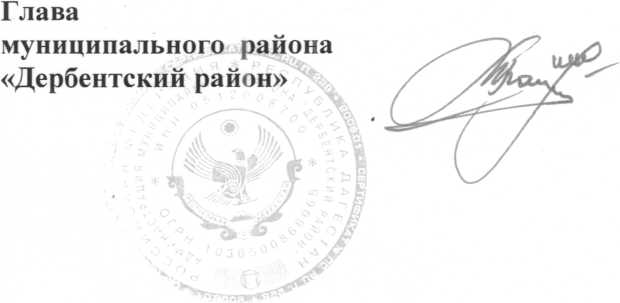 М.Г. РагимовПриложение к постановлению
Администрации МР «Дербентский район»от 31.05.2022 г.№126ПОРЯДОКпроведения мониторинга по определению количества животных без
владельцев на территории Дербентского районаНастоящий Порядок устанавливает механизм осуществления проведения ежегодного мониторинга по определению количества (численности) животных без владельцев, подлежащих отлову, транспортировке, учету, регистрации, содержанию, лечению, кастрации (стерилизации), возврату в прежние места их обитания, эвтаназии и утилизации на территории Дербентского района, в целях реализации Закона Республики Дагестан от 10 мая 2017 года № 37 «О наделении органов местного самоуправления муниципальных образований Республики Дагестан государственными полномочиями Республики Дагестан по организации мероприятий при осуществлении деятельности* по обращению с животными без владельцев и о внесении изменений в Закон Республики Дагестан «О ветеринарии» (далее - мониторинг и Закон о передаче полномочий).Основными принципами проведения мониторинга являются: комплексность; плановость; целенаправленность; гласность.Целями мониторинга являются:установление количества животных без владельцев на территории Дербентского района в целях проведения мероприятий по отлову, транспортировке, учету, регистрации, содержанию, лечению, кастрации (стерилизации), возврату в прежние места их обитания, эвтаназии и утилизации животных без владельцев, их финансирования и дальнейшего планирования данной деятельности;создание условий для получения, обобщения и анализа информации об исполнении и обеспечении контроля исполнения Закона о передаче полномочий.При проведении мониторинга собираются и систематизируются сведения о количестве животных без владельцев.Уполномоченным органом по проведению ежегодного мониторинга по определению количества (численности) животных без владельцев,эвтаназии и утилизации на территории Дербентского района является МБУ «Управление жилищно-коммунального хозяйства Администрации муниципального района «Дербентский район» (далее - уполномоченный орган).6. Методами сбора информации являются:Объезды (обходы) территорий населенных пунктов Дербентского района, которые осуществляются посредством визуального подсчета животных без владельцев, с отражением половых признаков каждого животного.К участию в объездах (обходах) могут привлекаться общественные организации, волонтеры, а также граждане, которые могут оказать содействие в уточнении места обитания и подсчете количества животных без владельцев.Объезд (обход) территорий населенных пунктов осуществляется уполномоченным органам двукратно: первый раз в период с января по март текущего года подсчитываются половозрелые (взрослые) особи и неполовозрелые особи, второй раз не ранее чем через 75 дней, но не позднее чем через 90 дней после первого подсчитываются неполовозрелые особи.Опрос жителей, проживающих на территории населенных пунктов Дербентского района.Анализ обращений граждан и организаций по фактам нахождения животных без владельцев на территории населенных пунктов Дербентского района.Площадочный учет.Площадочный учет предполагает подробное обследование пробной площадки с выявлением на ней по возможности всех обитающих там животных без владельцев.Обход площадки предполагает регистрацию животных без владельцев, находящихся за пределами границ площадки, но попадающих в зону видимости представителя уполномоченного органа, который производится трехкратно в разное время суток.Уполномоченный орган во время обхода визуально фиксирует всех встреченных им животных без владельцев и заносит в анкету (маршрутный лист) следующие сведения:размер животного без владельца;пол (если возможно определить визуально);наличие или отсутствие метки о проведенной операции по стерилизации (обрезан кончик уха, наличие бирки, идентификационная метка);наличие признаков породы;наличие ошейника (жетона);поведение животного без владельца (агрессивное, миролюбивое, пугливое);для самок наличие признаков беременности (щенности, сукотности), молодняка в возрасте до 3 месяцев;- степень социализации (определялся визуально или в результате опроса населения).Суммарное количество животных без владельцев рассчитывается по формуле:N = S / С х п,где:N - количество животных без владельцев на территории населенного пункта; S - общая площадь населенного пункта;С - суммарная площадь обследованных площадок; п - количество встреченных животных без владельцев.Долю стерилизованных самок высчитывают путем суммирования всех самок при всех учетах, включая повторяющиеся, учитывая частоту встречаемости животных с признаками стерилизации.7. После сбора, систематизации и анализа информации уполномоченный орган обобщает ее и представляет информацию о количестве животных без владельцев на территории муниципального района в Администрацию муниципального района «Дербентский район». Сбор информации осуществляется уполномоченным органом самостоятельно в соответствии с одним из методов, предусмотренных пунктами 6.1 - 6.4 настоящего Порядка.Далее информация о количестве животных без владельцев на территории муниципального района «Дербентский район» по установленной форме согласно приложению, к настоящему Порядку направляется Комитет по ветеринарии Республики Дагестан (далее - Комитет), для определения объема субвенции на следующий финансовый год.Администрация муниципального района «Дербентский район» размещает на официальном сайте в информационно-телекоммуникационной сети Интернет информацию о количестве животных без владельцев на своей территории согласно сведениям, размещенным Комитетом.Указанная информация представляется ежегодно в Комитет в срок до 20 июля с учетом прогноза изменения количества животных без владельцев по состоянию на 1 июля текущего финансового года, согласно приложению, к Порядку проведения мониторинга по определению количества животных без владельцев на территории Республики Дагестан.Приложение к Порядку проведения мониторинга по определению количества животных без владельцев на территории муниципального района «Дербентский район» от 31.05.2022 г. №126Информацияо количестве животных без владельцев
на территории муниципального района «Дербентский район»(полное наименование органа местного самоуправления)по состоянию на «____»   	20	годаГлава муниципального образования:(подпись)Ф.И.О.Исполнитель:	(подпись) Ф.И.О.   Контактный телефон исполнителя:	N п/пНаименование сельского, городского поселенияОбщее количество животных без владельцев, ед.Мужских особей животных без владельцев, ед.Мужских особей животных без владельцев, ед.Мужских особей животных без владельцев, ед.Женских особей животных без владельцев, ед.Женских особей животных без владельцев, ед.Женских особей животных без владельцев, ед.N п/пНаименование сельского, городского поселенияОбщее количество животных без владельцев, ед.всегов том числев том числевсегов том числев том числеN п/пНаименование сельского, городского поселенияОбщее количество животных без владельцев, ед.